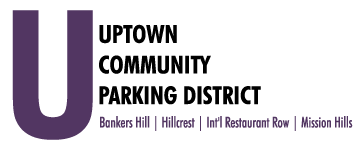                                                                   Executive Committee Meeting                                              Monday, February 7, 2022  3:00PM Virtual Meeting Via Zoom     Join Zoom Meeting    https://us02web.zoom.us/j/5685638095?pwd=QnV0d1pxS2U0RVJvQzVWT3FmSlhLZz09    Meeting ID: 568 563 8095    Passcode: UCPD92103Introductions & President’s report 			-DahlNon-agenda Public comment  Three-minute limit on non-agenda itemsNovember & December 2021 financial review 							-EarnUCPD FY 22 Audit UCPD FY 23 Budget Audio / Video recording of 1/27/22 HPC RequestAnti-Harassment & Inclusivity Board TrainingReview the proposed UCPD Board agenda				            			 -DahlAdjourn  